Work to do in 2022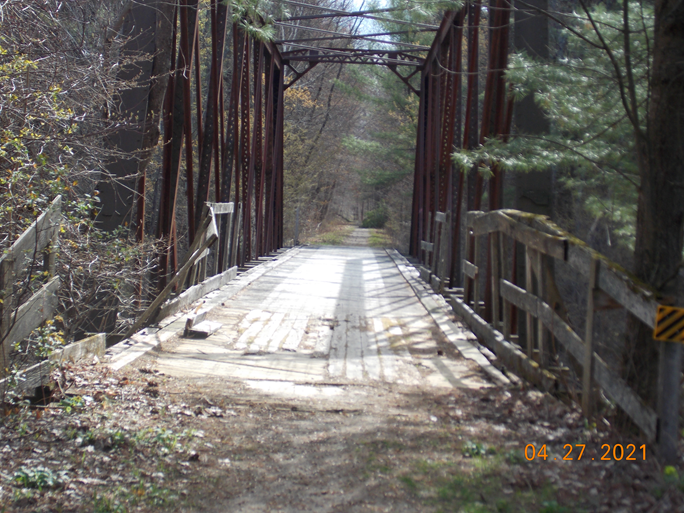 South Bridge work – deck and railings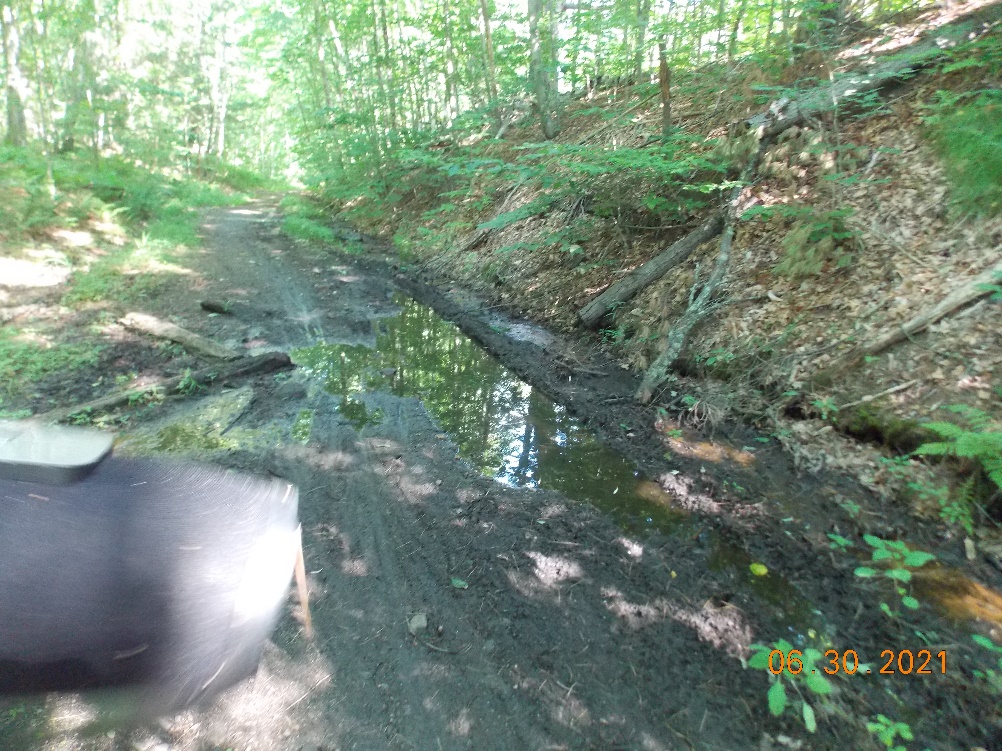 Off Back Ashuelot Road drainage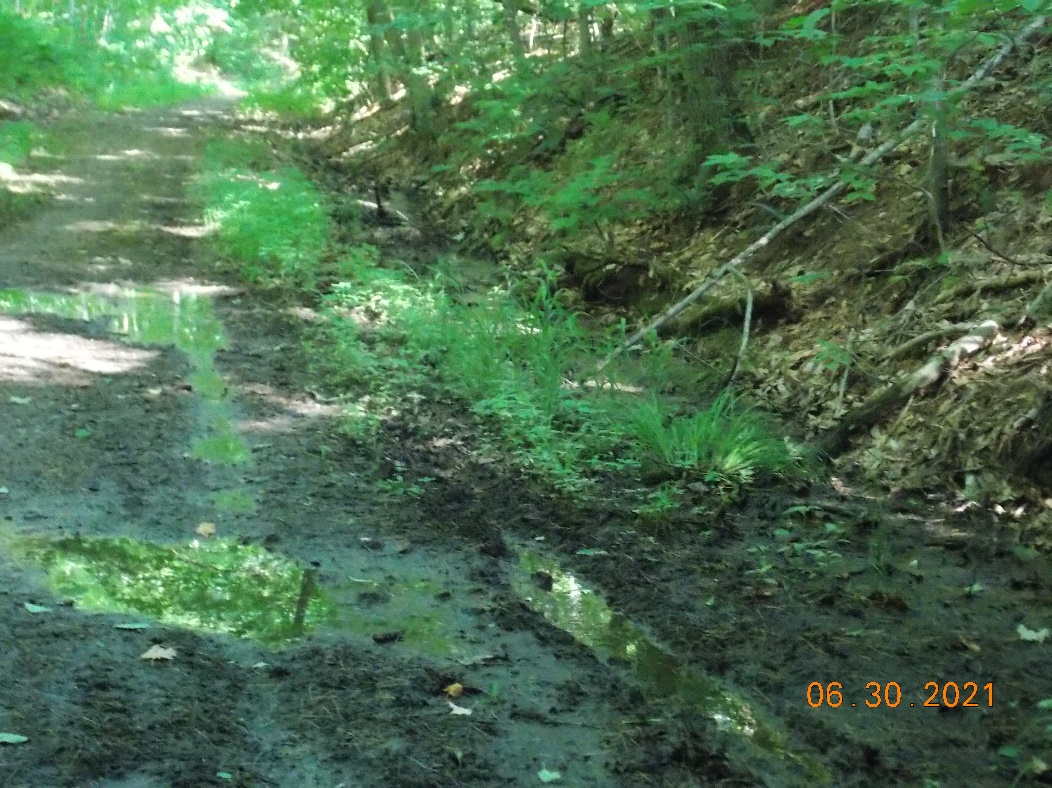 Off Back Ashuelot Road drainage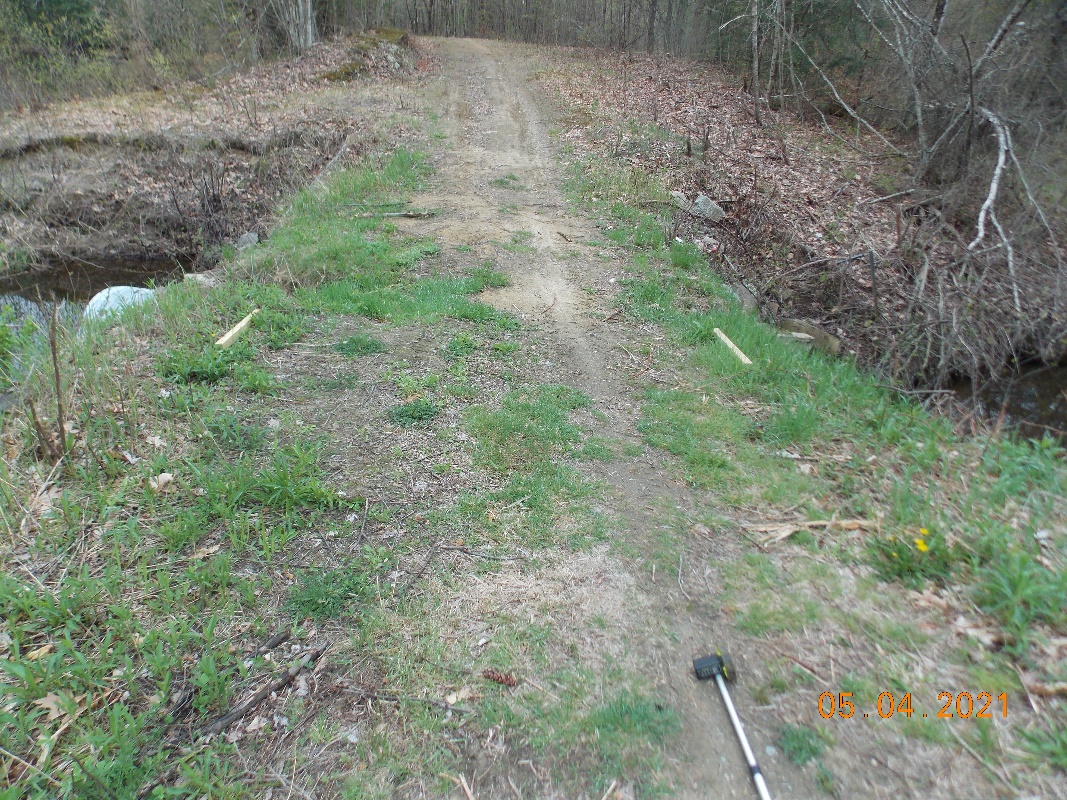 Trail stability, widening and surface improvements off Old Westport Rd.